Please give us some information so we can best support you:-OFFICE USE ONLY:Please return by Email or Post to Families4FamiliesCreated date 22.02.2021              Membership Registration Form            Modified on 24.03.2022 Version 2.1Membership Registration Form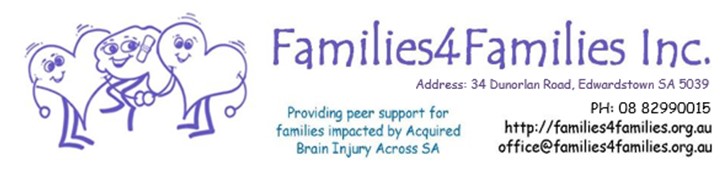 Title(Mr/Mrs/Ms/Miss)Christian NameChristian NameSurnameSurnameGenderPreferred NamePreferred NameDate of BirthDate of BirthCovid Vaccine Dose 1Dose 2Dose 2Dose 3 BoosterUnvaccinatedUnvaccinatedUnvaccinatedResidential AddressPostal Address Mobile PhoneHome PhoneHome PhoneEmail AddressEMERGENCY CONTACTMobileNameRelationshipSupport Worker InfoNamePhone NumberDate form completedWhere did you find out about Families4Families fromWhere did you find out about Families4Families fromWhere did you find out about Families4Families fromWhere did you find out about Families4Families fromWhere did you find out about Families4Families fromI Have an ABISomeone in my Family has an ABI (Relationship)When did ABI Occur (year)How did ABI occur (accident, stroke, brain cancer other)?Cultural Information - Do you identify as Indigenous Australian?Do you identify as Indigenous Australian?Do you speak a language other than English at home?If YES, specify langueDo you need an Interpreter?What supports or services do you currently access (if any) for example support worker from Disability Services, Carers SA, Birch programme, NDIS?What supports or services do you currently access (if any) for example support worker from Disability Services, Carers SA, Birch programme, NDIS?What supports or services do you currently access (if any) for example support worker from Disability Services, Carers SA, Birch programme, NDIS?What supports or services do you currently access (if any) for example support worker from Disability Services, Carers SA, Birch programme, NDIS?Please note any other family member information you think is relevant.Please note any other family member information you think is relevant.Please note any other family member information you think is relevant.Please note any other family member information you think is relevant.Form Received on DateDate added to Data BaseDate Membership Manager notifiedDate Social Media Volunteer notifiedAdded to NewsletterConstant ContactsLSG which member may attendNotes -